О внесении изменений в решение Совета сельского поселения Енгалышевский сельсовет муниципального района Чишминский район Республики Башкортостан  от 10 сентября 2010 года № 29 «Об утверждении Положения об обеспечении первичных мер пожарной безопасности на территории  сельского поселения Енгалышевский сельсовет муниципального района Чишминский район Республики Башкортостан»В целях приведения Положения об обеспечении первичных мер пожарной безопасности на территории  сельского поселения Енгалышевский сельсовет муниципального района Чишминский район Республики Башкортостан в соответствие действующему федеральному законодательству, Совет сельского поселения Енгалышевский сельсовет муниципального района Чишминский район Республики БашкортостанРЕШИЛ:1.  Внести в решение Совета сельского поселения Енгалышевский сельсовет муниципального района Чишминский район Республики Башкортостан от 10 сентября 2010 года № 29 «Об утверждении Положения об обеспечении первичных мер пожарной безопасности на территории  сельского поселения Енгалышевский сельсовет муниципального района Чишминский район Республики Башкортостан»  следующие изменения:	Главу II. Полномочия органов местного самоуправления сельского поселения Енгалышевский сельсовет муниципального района Чишминский район Республики Башкортостан, дополнить следующими пунктами:          7) создание в целях пожаротушения условий для забора в любое время года воды из источников наружного водоснабжения, расположенных в сельских населенных пунктах и на прилегающих к ним территориях;          8) оснащение территорий общего пользования первичными средствами тушения пожаров и противопожарным инвентарем;          9) организация и принятие мер по оповещению населения и подразделений Государственной противопожарной службы о пожаре;          10) принятие мер по локализации пожара и спасению людей и имущества до прибытия подразделений Государственной противопожарной службы.Глава сельского поселения Енгалышевский сельсоветмуниципального районаЧишминский районРеспублики Башкортостан                                                            В.В. ЕрмолаевБаш[ортостан Республика]ы              ШишмЭ районыМУНИЦИПАЛЬ РАЙОНЫнынЕнгалыш ауыл советыауыл биЛ^м^е советы452156, Енгалыш  ауылы, Манаева урам, 13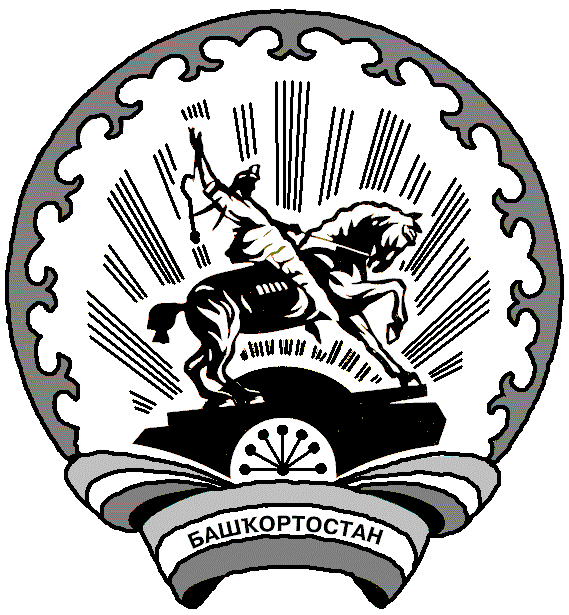 Республика Башкортостан совет СЕЛЬСКОГО ПОСЕЛЕНИЯ  Енгалышевский сельсоветМУНИЦИПАЛЬНОГО РАЙОНАЧишминскИЙ район  452156, с.Енгалышево,  ул. Манаева, 13КАРАР6 августа  2012 й.                               № 27               решение        6 августа  